Position Description      						  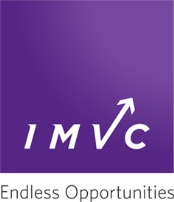 RTO Operations CoordinatorThe Inner Melbourne VET Cluster (IMVC), is a not-for-profit incorporated association established in 1998. Throughout its history, the IMVC has been at the forefront of developing best-practice initiatives and models to serve the needs of young people, providing them with endless opportunities to fulfil their potential for economic and social participation. The IMVC focuses on service delivery in the Inner, Northern and Eastern MetropolitanMelbourne. We are well respected amongst schools, government, industry and the broader community; cooperatively and creatively working with these agencies to achieve real outcomes and seamless transitions for our stakeholders.The IMVC provides a diverse suite of programs, as such, we have the unique capability to provide our stakeholders with a holistic approach to the development of skills, assets, opportunities and capabilities to:Learn – participate in education and training;Work – participate in employment, unpaid or voluntary work; andEngage – connect with people and community.IMVC Vision:  “Linking the energy and potential of young people with industry, government and community”Position Title:  			RTO Operations CoordinatorTime Fraction:			0.8 EFT Responsible to:			Vocational Training ManagerHours:				7.6 work hours per day, flexible between 8.00am – 5.30pmMotor Vehicle:	Applicant is required to have drivers license and own vehicleEmployee Allowances:		Travel allowancePersonal Leave:			10 days pro rataAnnual Leave:			20 days pro rataThe position is a contract position until 31 December 2020. Appointment will be made subject to periodic performance reviews, ongoing funding and clearance from a police background check with regard to working with young people. Superannuation will be paid by the IMVC at the prescribed rate as specified within the Superannuation Act.  Reporting RelationshipsThe RTO Operations Coordinator reports to the Vocational Training ManagerJob SummaryThe key responsibilities of this position are:To oversee the operational requirements of accredited, pre accredited and short course programs offered by IMVCAssist the Vocational Training Manager and RTO Training Coordinator with the implementation of a vocational training framework to ensure IMVC is AQTF, VRQA, Skills First, ACFE, NSSC and DET compliantSupport the Vocational Training Manager to identify and implement new/expand existing programs To oversee the operational implementation of the RTO marketing planSupport the Vocational Training Manager to expand relationships with community and education sector to increase uptake in Learn Local, VETiS (both face to face and new auspicing arrangements), short courses, Skills First, VCAL and Learn LocalProvide support and assistance (where required) for RTO administration staffKey AccountabilitiesOperational ManagementLiaise with the Vocational Training Manager to deliver IMVC RTO programs efficiently and effectivelyWork with the RTO Training Coordinator to support trainers/assessors to ensure student evidence is returned for processing in line with IMVC proceduresWork with training team to evaluate and review course offerings/ training material and identify areas for improvementWork with the RTO Training Coordinator to implement policy/procedure around student eligibility and enrolment that is in line with AQTF, VRQA, Skills First, ACFE, NSSC and DET requirementsWork with the RTO Training Coordinator to facilitate validation sessionsWork with the Vocational Training Manager to set up systems, protocols and procedures  (eg will create checklist, excel spreadsheet)Engage with industry to assist with curriculum design and reviewOversee the development and maintenance of complaint training resources and assessments (VETiS, Skills First, VCAL, Learn Local, Short courses)Ensure training staff are provided with and utilise compliant, versioned documentsIn consultation with the RTO Training Coordinator promptly respond to any RTO student or trainer grievancesLiaise with suppliers to source training resources required for VET course delivery including class and student kits where requiredFacilitate RTO budgets across all initiativesOther duties as assigned by the Vocational Training Manager or the IMVC Executive OfficerQuality and ComplianceAssist the Vocational Training Manager and RTO Training Coordinator to ensure that all IMVC courses/units are systematically validated and training material updatedAssist the Vocational Training Manager and RTO Training Coordinator to conduct student file audits and random checks to ensure compliance with all Skills First, AQTF, VRQA and DET requirementsBusiness DevelopmentMaintain and build upon existing relationships by delivering best practice customer serviceOversee the operational implementation of the RTO marketing planActively promote IMVC RTO activities to all relevant stakeholdersStakeholder engagement: expand relationships with community and education sector to increase uptake in Learn Local, VETiS (both face to face and new auspicing arrangements), short courses and Skills FirstSupport the Vocational support Manager to identify and implement new (or expand existing) programs Meet annual short course KPI’s as outlined within the Business PlanLiaise with internal IMVC teams and clients to identify priority training requirements for client groupsPreferred Qualifications Certificate IV in Training and Assessment (TAE40116 or equivalent)Key Selection CriteriaPrevious experience working in an RTO and/or VET administrationAdvanced project coordination skills (excellent time management and ability to multi-task without supervision)An understanding of VET delivery and compliance in schoolsUnderstanding of the RTO compliance and Skills First funding requirements and understanding of the Australian training environment including Training Packages, AQTF, Skills First, Learn Local, VRQA and DET reportingExcellent team worker with strong communication and interpersonal skills. Professional and proactive in dealing with internal and external people across the business – staff, clients and stakeholdersExcellent data management, statistical analysis, IT and Microsoft Office skillsStrong attention to detail and written communication skills to assist in monitoring content for RTO courses;Experience working with government funded training contracts and knowledge of the Australian vocational education system.